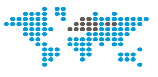 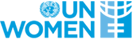 UN Women Strategic Note 2021-2025UN WOMEN Iraq COUNTRY OFFICESN REPORT 2022The report includes:Development results framework (DRF)










Report Date: 2/10/2022Impact4
More women play a greater role and are better served by humanitarian response
and recovery efforts (Output 14)Impact4
More women play a greater role and are better served by humanitarian response
and recovery efforts (Output 14)Related UN-Women SP Impact Area: 
Related UNDAF/ CCPD priority: Outcome B.1:
Strengthened
resilience
through enhanced
government
and
community
disaster risk
management
capacities. 
Related national development priorities:Related UN-Women SP Impact Area: 
Related UNDAF/ CCPD priority: Outcome B.1:
Strengthened
resilience
through enhanced
government
and
community
disaster risk
management
capacities. 
Related national development priorities:Related UN-Women SP Impact Area: 
Related UNDAF/ CCPD priority: Outcome B.1:
Strengthened
resilience
through enhanced
government
and
community
disaster risk
management
capacities. 
Related national development priorities:Related UN-Women SP Impact Area: 
Related UNDAF/ CCPD priority: Outcome B.1:
Strengthened
resilience
through enhanced
government
and
community
disaster risk
management
capacities. 
Related national development priorities:Related UN-Women SP Impact Area: 
Related UNDAF/ CCPD priority: Outcome B.1:
Strengthened
resilience
through enhanced
government
and
community
disaster risk
management
capacities. 
Related national development priorities:Related UN-Women SP Impact Area: 
Related UNDAF/ CCPD priority: Outcome B.1:
Strengthened
resilience
through enhanced
government
and
community
disaster risk
management
capacities. 
Related national development priorities:Related UN-Women SP Impact Area: 
Related UNDAF/ CCPD priority: Outcome B.1:
Strengthened
resilience
through enhanced
government
and
community
disaster risk
management
capacities. 
Related national development priorities:Year
2021Year
2022Year
2023Year
2024Year
2025TotalOutcome 4.1
Resilience, positive coping mechanisms and livelihoods opportunities  improved for displaced and vulnerable women in camps and host communities

Related SP Outcome/Output:


Output 4.1.3
Women and girls at risk and SGBV survivors have access to comprehensive redress, including justice, appropriate health and psychological support servicesIndicator 4.1.3A:  # of judicial professionals trained on GBV

Targets: 
Value: 120
Target Year: 2019
Value: 60
Target Year: 2020
Value: 60
Target Year: 2021

Baseline: 
Value: 0 Year: 2017
Source: UN Women

Indicator 4.1.3B:  # activities implemented to raise awareness on GBV, targeting men and boys

Targets: 
Value: 100
Target Year: 2019
Value: 30
Target Year: 2020
Value: 10
Target Year: 2020
Value: 10
Target Year: 2021

Baseline: 
Value: 0 Year: 2017
Source: UN Women

0.00
(core)

0.00
(non-core)

0.00
(core)

159,764.00
(non-core)

0.00
(core)

0.00
(non-core)

0.00
(core)

0.00
(non-core)

0.00
(core)

0.00
(non-core)

0.00
(core)

159,764.00
(non-core)Outcome 4.1
Resilience, positive coping mechanisms and livelihoods opportunities  improved for displaced and vulnerable women in camps and host communities

Related SP Outcome/Output:


Output 4.1.5
Women (displaced, refugee and host country nationals) are supported through productive and financial assets and skills, graduating from short-term interventions into longer-term employment opportunities and have increased access to comprehensive essential services, particularly in women-only centers, for preventing and responding to GBVIndicator 4.1.5A:  # of women receiving cash for work disaggregated  by  status (displaced, refugee etc.), type of work and geographical location

Targets: 
Value: 80
Target Year: 2021

Baseline: 
Value: 0 Year: 2020
Source: Partner reports and communication 

Indicator 4.1.5B:  # of women supported to establish or expand businesses through micro asset/grants , disaggregated by status, type of business and geographical location

Targets: 
Value: 40
Target Year: 2021

Baseline: 
Value: 0 Year: 2020
Source: Reports 

0.00
(core)

0.00
(non-core)

0.00
(core)

56,504.00
(non-core)

0.00
(core)

0.00
(non-core)

0.00
(core)

0.00
(non-core)

0.00
(core)

0.00
(non-core)

0.00
(core)

254,504.00
(non-core)Outcome 4.2
Iraqi government and stakeholders implement commitments on women, peace and security.

Related SP Outcome/Output:


Indicator 4.2A:  % of women leaders who report increased government engagement to promote and institute gender responsive plans and policies

Targets: 
Value: increase of 20%
Target Year: 2018
Value: YES
Target Year: 2020

Baseline: 
Value: TBD Year: 2017
Source: UN Women

Output 4.2.1
A conducive environment is enabled, and national institutions supported, to ensure validation, endorsement and implementation of a National Action Plan on UNSCR 1325Indicator 4.2.1C:  M&E mechanisms are developed to monitor and report on the implementation of the NAP.

Targets: 
Value: NAP 1325 implemented within line ministries
Notes: Training and TA to advisors to the presidency, and the committees of the House of Parliament
Target Year: 2018
Value: 1
Notes: The second INAP on 1325 included a M&E framework and M&E mechanisms are in place to implement the II INAP 1325.
Target Year: 2020
Value: 1
Target Year: 2021

Baseline: 
Value: 0 Year: 2018
Source: UN Women

Indicator 4.2.1D:  # of Governmental and non-Governmental organizations supported through grants to provide services to survivors of GBV including psychosocial support, legal aid and income generating activities.

Targets: 
Value: 5
Target Year: 2019
Value: 40
Target Year: 2020
Value: 40
Target Year: 2021

Baseline: 
Value: 4 Year: 2018
Source: UNWomen reports

0.00
(core)

0.00
(non-core)

0.00
(core)

0.00
(non-core)

0.00
(core)

0.00
(non-core)

0.00
(core)

0.00
(non-core)

0.00
(core)

0.00
(non-core)

0.00
(core)

0.00
(non-core)Total Resources for outcome 4.1 (core and non-core)Total Resources for outcome 4.1 (core and non-core)Total Resources for outcome 4.1 (core and non-core)0.00
(core)

0.00
(non-core)0.00
(core)

216,268.00
(non-core)0.00
(core)

0.00
(non-core)0.00
(core)

0.00
(non-core)0.00
(core)

0.00
(non-core)0.00
(core)

414,268.00
(non-core)Total Resources for outcome 4.2 (core and non-core)Total Resources for outcome 4.2 (core and non-core)Total Resources for outcome 4.2 (core and non-core)0.00
(core)

0.00
(non-core)0.00
(core)

0.00
(non-core)0.00
(core)

0.00
(non-core)0.00
(core)

0.00
(non-core)0.00
(core)

0.00
(non-core)0.00
(core)

0.00
(non-core)Total Resources for impact area 4Total Resources for impact area 4Total Resources for impact area 40.00
(core)

0.00
(non-core)0.00
(core)

216,268.00
(non-core)0.00
(core)

0.00
(non-core)0.00
(core)

0.00
(non-core)0.00
(core)

0.00
(non-core)0.00
(core)

414,268.00
(non-core)Impact1
More women of all ages fully participate, lead and engage in political institutions and processes (Output 4)Impact1
More women of all ages fully participate, lead and engage in political institutions and processes (Output 4)Related UN-Women SP Impact Area: 
Related UNDAF/ CCPD priority: Outcome B.3:
Increased
inclusion of
women and
minority
groups in
decision making

processes on
development
issues at
national and
sub-national
levels.
Related national development priorities:Related UN-Women SP Impact Area: 
Related UNDAF/ CCPD priority: Outcome B.3:
Increased
inclusion of
women and
minority
groups in
decision making

processes on
development
issues at
national and
sub-national
levels.
Related national development priorities:Related UN-Women SP Impact Area: 
Related UNDAF/ CCPD priority: Outcome B.3:
Increased
inclusion of
women and
minority
groups in
decision making

processes on
development
issues at
national and
sub-national
levels.
Related national development priorities:Related UN-Women SP Impact Area: 
Related UNDAF/ CCPD priority: Outcome B.3:
Increased
inclusion of
women and
minority
groups in
decision making

processes on
development
issues at
national and
sub-national
levels.
Related national development priorities:Related UN-Women SP Impact Area: 
Related UNDAF/ CCPD priority: Outcome B.3:
Increased
inclusion of
women and
minority
groups in
decision making

processes on
development
issues at
national and
sub-national
levels.
Related national development priorities:Related UN-Women SP Impact Area: 
Related UNDAF/ CCPD priority: Outcome B.3:
Increased
inclusion of
women and
minority
groups in
decision making

processes on
development
issues at
national and
sub-national
levels.
Related national development priorities:Related UN-Women SP Impact Area: 
Related UNDAF/ CCPD priority: Outcome B.3:
Increased
inclusion of
women and
minority
groups in
decision making

processes on
development
issues at
national and
sub-national
levels.
Related national development priorities:Year
2021Year
2022Year
2023Year
2024Year
2025TotalOutcome 1.1
Gender Equality Advocates have increased influence in decision making and are better able to advance women's rights

Related SP Outcome/Output:


Indicator 1.1A:  Number of women elected into parliament

Targets: 
Value: TBD
Target Year: 2018
Value: 25.2
Notes: Source: Women in Parliament (Interparlamentary Union- IPU)
Target Year: 2020

Baseline: 
Value: TBD Year: 2017
Source: UN Women

Indicator 1.1B:  Number of women in executive positions in political parties

Targets: 
Value: TBD
Target Year: 2018
Value: YES
Target Year: 2020

Baseline: 
Value: TBD Year: 2017
Source: UN Women

Indicator 1.1C:  Number of women substantively engaging in peace and reconciliation processes

Targets: 
Value: TBD
Target Year: 2018
Value: TBD
Target Year: 2020

Baseline: 
Value: TBD Year: 2016
Source: UN Women

Outcome 1.2
Enhanced government accountability, capacity, and will to promote women's leadership and implementation of international commitments on gender equality and women's rights

Related SP Outcome/Output:


Indicator 1.2A:  % of population who believe women are credible political leaders

Targets: 
Value: TBD
Target Year: 2018
Value: TBD
Target Year: 2020

Baseline: 
Value: TBD Year: 2017
Source: UN Women

Total Resources for outcome 1.1 (core and non-core)Total Resources for outcome 1.1 (core and non-core)Total Resources for outcome 1.1 (core and non-core)0.00
(core)

0.00
(non-core)0.00
(core)

0.00
(non-core)0.00
(core)

0.00
(non-core)0.00
(core)

0.00
(non-core)0.00
(core)

0.00
(non-core)0.00
(core)

0.00
(non-core)Total Resources for outcome 1.2 (core and non-core)Total Resources for outcome 1.2 (core and non-core)Total Resources for outcome 1.2 (core and non-core)0.00
(core)

0.00
(non-core)0.00
(core)

0.00
(non-core)0.00
(core)

0.00
(non-core)0.00
(core)

0.00
(non-core)0.00
(core)

0.00
(non-core)0.00
(core)

0.00
(non-core)Total Resources for impact area 1Total Resources for impact area 1Total Resources for impact area 10.00
(core)

0.00
(non-core)0.00
(core)

0.00
(non-core)0.00
(core)

0.00
(non-core)0.00
(core)

0.00
(non-core)0.00
(core)

0.00
(non-core)0.00
(core)

0.00
(non-core)Impact6
Iraqi government and civil society assess progress on implementation of normative and policy frameworks on gender equality and the empowerment of women and girls.Impact6
Iraqi government and civil society assess progress on implementation of normative and policy frameworks on gender equality and the empowerment of women and girls.Related UN-Women SP Impact Area: 
Related UNDAF/ CCPD priority: TBC
Related national development priorities:Related UN-Women SP Impact Area: 
Related UNDAF/ CCPD priority: TBC
Related national development priorities:Related UN-Women SP Impact Area: 
Related UNDAF/ CCPD priority: TBC
Related national development priorities:Related UN-Women SP Impact Area: 
Related UNDAF/ CCPD priority: TBC
Related national development priorities:Related UN-Women SP Impact Area: 
Related UNDAF/ CCPD priority: TBC
Related national development priorities:Related UN-Women SP Impact Area: 
Related UNDAF/ CCPD priority: TBC
Related national development priorities:Related UN-Women SP Impact Area: 
Related UNDAF/ CCPD priority: TBC
Related national development priorities:Year
2021Year
2022Year
2023Year
2024Year
2025TotalOutcome 6.1
Iraqi government and civil society assess progress on implementation of normative and policy frameworks on gender equality and the empowerment of women and girls.

Related SP Outcome/Output:


Indicator 6.1A:  # of evidence-based dialogue facilitated amongst government and with civil society and other relevant actors in the context of intergovernmental processes (CEDAW, Beijing+25, Agenda 2030)

Targets: 
Value: 2
Target Year: 2020

Baseline: 
Value: 0 Year: 2019
Source: UN Women reports

Total Resources for outcome 6.1 (core and non-core)Total Resources for outcome 6.1 (core and non-core)Total Resources for outcome 6.1 (core and non-core)0.00
(core)

0.00
(non-core)0.00
(core)

0.00
(non-core)0.00
(core)

0.00
(non-core)0.00
(core)

0.00
(non-core)0.00
(core)

0.00
(non-core)0.00
(core)

0.00
(non-core)Total Resources for impact area 6Total Resources for impact area 6Total Resources for impact area 60.00
(core)

0.00
(non-core)0.00
(core)

0.00
(non-core)0.00
(core)

0.00
(non-core)0.00
(core)

0.00
(non-core)0.00
(core)

0.00
(non-core)0.00
(core)

0.00
(non-core)Impact7
Women in Iraq have income security, decent work and economic autonomyImpact7
Women in Iraq have income security, decent work and economic autonomyRelated UN-Women SP Impact Area: 
Related UNDAF/ CCPD priority: Growing the economy for all
Related national development priorities:Related UN-Women SP Impact Area: 
Related UNDAF/ CCPD priority: Growing the economy for all
Related national development priorities:Related UN-Women SP Impact Area: 
Related UNDAF/ CCPD priority: Growing the economy for all
Related national development priorities:Related UN-Women SP Impact Area: 
Related UNDAF/ CCPD priority: Growing the economy for all
Related national development priorities:Related UN-Women SP Impact Area: 
Related UNDAF/ CCPD priority: Growing the economy for all
Related national development priorities:Related UN-Women SP Impact Area: 
Related UNDAF/ CCPD priority: Growing the economy for all
Related national development priorities:Related UN-Women SP Impact Area: 
Related UNDAF/ CCPD priority: Growing the economy for all
Related national development priorities:Year
2021Year
2022Year
2023Year
2024Year
2025TotalOutcome 7.1
People in Iraq have strengthened capacity, enabling inclusive access to and engagement in economic activities

Related SP Outcome/Output:


Indicator 7.1A:  Number of young people and adults who have relevant skills, including technical and vocational skills, for employment, decent jobs and entrepreneurship by age, sex, rural and urban (SDG 4.4.1)

Targets: 
Value: TBC
Target Year: 2025

Baseline: 
Value: TBC Year: 2022
Source: UN Reports, and training records

Output 7.1.1
Women have increased access to skills development, services and assets, contributing to improved employability and socio-economic statusIndicator 7.1.1A:  # of jobs and livelihood support services delivered disaggregated by type.

Targets: 
Value: TBC
Target Year: 2025

Baseline: 
Value: TBC Year: 2022
Source: MoV: MOLSA& UNESCO records UNMAS: agency records 

0.00
(core)

0.00
(non-core)

0.00
(core)

0.00
(non-core)

0.00
(core)

0.00
(non-core)

0.00
(core)

0.00
(non-core)

0.00
(core)

0.00
(non-core)

0.00
(core)

0.00
(non-core)Outcome 7.1
People in Iraq have strengthened capacity, enabling inclusive access to and engagement in economic activities

Related SP Outcome/Output:


Indicator 7.1A:  Number of young people and adults who have relevant skills, including technical and vocational skills, for employment, decent jobs and entrepreneurship by age, sex, rural and urban (SDG 4.4.1)

Targets: 
Value: TBC
Target Year: 2025

Baseline: 
Value: TBC Year: 2022
Source: UN Reports, and training records

Output 7.1.2
Private sector actors support women entrepreneurship and provide linkages with skills development initiatives and marketsIndicator 7.1.2A:  Number of new private sector partnerships established

Targets: 
Value: TBC
Target Year: 2025

Baseline: 
Value: TBC Year: 2022
Source: Agreements/or amendment with private sector actors, contracts, progress report.

0.00
(core)

0.00
(non-core)

0.00
(core)

0.00
(non-core)

0.00
(core)

0.00
(non-core)

0.00
(core)

0.00
(non-core)

0.00
(core)

0.00
(non-core)

0.00
(core)

0.00
(non-core)Total Resources for outcome 7.1 (core and non-core)Total Resources for outcome 7.1 (core and non-core)Total Resources for outcome 7.1 (core and non-core)0.00
(core)

0.00
(non-core)0.00
(core)

0.00
(non-core)0.00
(core)

0.00
(non-core)0.00
(core)

0.00
(non-core)0.00
(core)

0.00
(non-core)0.00
(core)

0.00
(non-core)Total Resources for impact area 7Total Resources for impact area 7Total Resources for impact area 70.00
(core)

0.00
(non-core)0.00
(core)

0.00
(non-core)0.00
(core)

0.00
(non-core)0.00
(core)

0.00
(non-core)0.00
(core)

0.00
(non-core)0.00
(core)

0.00
(non-core)Impact8
Women and girls in Iraq contribute to, and have influence in building sustainable peace and resilience and benefit equally from the prevention of conflicts and disasters. Impact8
Women and girls in Iraq contribute to, and have influence in building sustainable peace and resilience and benefit equally from the prevention of conflicts and disasters. Related UN-Women SP Impact Area: 
Related UNDAF/ CCPD priority: Achieving social cohesion, peace and inclusion
Related national development priorities:Related UN-Women SP Impact Area: 
Related UNDAF/ CCPD priority: Achieving social cohesion, peace and inclusion
Related national development priorities:Related UN-Women SP Impact Area: 
Related UNDAF/ CCPD priority: Achieving social cohesion, peace and inclusion
Related national development priorities:Related UN-Women SP Impact Area: 
Related UNDAF/ CCPD priority: Achieving social cohesion, peace and inclusion
Related national development priorities:Related UN-Women SP Impact Area: 
Related UNDAF/ CCPD priority: Achieving social cohesion, peace and inclusion
Related national development priorities:Related UN-Women SP Impact Area: 
Related UNDAF/ CCPD priority: Achieving social cohesion, peace and inclusion
Related national development priorities:Related UN-Women SP Impact Area: 
Related UNDAF/ CCPD priority: Achieving social cohesion, peace and inclusion
Related national development priorities:Year
2021Year
2022Year
2023Year
2024Year
2025TotalOutcome 8.1
Strengthened and effective inclusive, people centred, gender-responsive, human rights-based policies and national systems contribute to gender equality, the promotion of protection, social protection, social cohesion and peaceful societies, with focus on the most vulnerable populations, including women, youth and minorities

Related SP Outcome/Output:


Indicator 8.1A:  Number of institutions with capacity to implement policies and mechanisms that contribute to gender equality, the promotion of protection, social protection, social cohesion and peaceful societies. (17.14.1 modified)

Targets: 
Value: TBC
Target Year: 2025

Baseline: 
Value: TBC Year: 2022
Source: UN Agencies Reports 

Output 8.1.1
Government and civil society promote and develop evidence-based policies, legislation and mechanisms ensuring  access to gender sensitive, inclusive access to quality social protection and protection services.Indicator 8.1.1A:  Number of policies and legislations adopted and or accumulated that address gender-sensitive inclusive access to quality social protection services.

Targets: 
Value: TBC
Target Year: 2025

Baseline: 
Value: TBC Year: 2022
Source: Ministry of Justice Reports, Gazette, Program Monitoring Reports

0.00
(core)

0.00
(non-core)

0.00
(core)

1,720,546.00
(non-core)

0.00
(core)

387,821.00
(non-core)

0.00
(core)

0.00
(non-core)

0.00
(core)

0.00
(non-core)

0.00
(core)

2,108,367.00
(non-core)Outcome 8.1
Strengthened and effective inclusive, people centred, gender-responsive, human rights-based policies and national systems contribute to gender equality, the promotion of protection, social protection, social cohesion and peaceful societies, with focus on the most vulnerable populations, including women, youth and minorities

Related SP Outcome/Output:


Indicator 8.1A:  Number of institutions with capacity to implement policies and mechanisms that contribute to gender equality, the promotion of protection, social protection, social cohesion and peaceful societies. (17.14.1 modified)

Targets: 
Value: TBC
Target Year: 2025

Baseline: 
Value: TBC Year: 2022
Source: UN Agencies Reports 

Output 8.1.2
National Institutions and mechanisms, including with the participation of civil society, are able to promote the effective implementation of  WPS commitments as well as women’s participation and leadership in decision-making at national, sub-national and community levels.Indicator 8.1.2A:  Number of implemented national action plans and strategies that address peace and social integration.

Targets: 
Value: TBC
Target Year: 2025

Baseline: 
Value: TBC Year: 2022
Source: UN Agency reports

0.00
(core)

0.00
(non-core)

0.00
(core)

1,617,500.00
(non-core)

0.00
(core)

362,500.00
(non-core)

0.00
(core)

0.00
(non-core)

0.00
(core)

0.00
(non-core)

0.00
(core)

1,980,000.00
(non-core)Outcome 8.2
People in Iraq, particularly underserved, marginalised and vulnerable populations, have equitable and sustainable access to quality gender and age-responsive protection and social protection systms and services

Related SP Outcome/Output:


Indicator 8.2A:  Number of victims of sexual/gender-based violence in the previous 12 months who reported their victimization to competent authorities or other officially recognized conflict resolution mechanisms (SDG 16.3.1)

Targets: 
Value: TBC
Target Year: 2025

Baseline: 
Value: TBC Year: 2022
Source: UNFPA, GBV SYSTEM, HOTLINES, UN WOMEN WOMEN SAFE CENTERS

Output 8.2.1
Marginalized and vulnerable populations in Iraq, including women and girls, have improved access to quality gender-and-age sensitive, integrated, shock responsive and inclusive protection and social protection systems and services.Indicator 8.2.1A:  Percentage of targeted marginalized and vulnerable population covered with interventions integrated, inclusive protection and social protection system and services.

Targets: 
Value: TBC
Target Year: 2025

Baseline: 
Value: TBC Year: 2022
Source: Protection database, government reports, UN reports. 

0.00
(core)

0.00
(non-core)

0.00
(core)

862,862.00
(non-core)

0.00
(core)

196,105.00
(non-core)

0.00
(core)

0.00
(non-core)

0.00
(core)

0.00
(non-core)

0.00
(core)

1,058,967.00
(non-core)Outcome 8.3
People in Iraq participate in and benefit from effective mechanisms – at national, sub-national and community levels – that prevent, mitigate and manage conflict, and contribute to social cohesion and peaceful coexistence, with particular focus on women and youth leadership in decision-making, peace-building and reconciliation processes.

Related SP Outcome/Output:


Indicator 8.3A:  Number of people participated in national mechanisms that aim to prevent, mitigate and manage conflict, and contribute to social cohesion and peaceful coexistence disaggregated by sex, age, disability and population group (16.7.1 modified)

Targets: 
Value: TBC
Target Year: 2025

Baseline: 
Value: TBC Year: 2022
Source: UN Agency reports, co-existence and community peace committee

Output 8.3.1
Women and youth enjoy increased participation in leadership, decision-making and peace-building mechanisms influencing political parties, service delivery organizations, media and local governments to promote gender equality in leadership and participation.Indicator 8.3.1A:  Number of women, adolescents/youth are engaged and participating in leadership decision-making and peacebuilding mechanisms.

Targets: 
Value: TBC
Target Year: 2025

Baseline: 
Value: TBC Year: 2022
Source: UN Agencies Reports, GoI Reports, Activity report, database/portal, project records

0.00
(core)

0.00
(non-core)

0.00
(core)

1,680,000.00
(non-core)

0.00
(core)

830,000.00
(non-core)

0.00
(core)

0.00
(non-core)

0.00
(core)

0.00
(non-core)

0.00
(core)

2,510,000.00
(non-core)Outcome 8.3
People in Iraq participate in and benefit from effective mechanisms – at national, sub-national and community levels – that prevent, mitigate and manage conflict, and contribute to social cohesion and peaceful coexistence, with particular focus on women and youth leadership in decision-making, peace-building and reconciliation processes.

Related SP Outcome/Output:


Indicator 8.3A:  Number of people participated in national mechanisms that aim to prevent, mitigate and manage conflict, and contribute to social cohesion and peaceful coexistence disaggregated by sex, age, disability and population group (16.7.1 modified)

Targets: 
Value: TBC
Target Year: 2025

Baseline: 
Value: TBC Year: 2022
Source: UN Agency reports, co-existence and community peace committee

Output 8.3.2
Community mechanisms are able to implement gender-responsive strategies to prevent violent extremism and promote peacebuilding and social cohesion.Indicator 8.3.2A:  Number of community members participating in resilience program and are sensitized in social cohesion and peacebuilding and prevention of extremism.

Targets: 
Value: TBC
Target Year: 2025

Baseline: 
Value: TBC Year: 2022
Source: UN Agencies Reports, GoI Reports, Project board reports, Internal project reporting and monitoring 

0.00
(core)

0.00
(non-core)

0.00
(core)

864,662.00
(non-core)

0.00
(core)

241,000.00
(non-core)

0.00
(core)

0.00
(non-core)

0.00
(core)

0.00
(non-core)

0.00
(core)

1,105,662.00
(non-core)Total Resources for outcome 8.1 (core and non-core)Total Resources for outcome 8.1 (core and non-core)Total Resources for outcome 8.1 (core and non-core)0.00
(core)

0.00
(non-core)0.00
(core)

3,338,046.00
(non-core)0.00
(core)

750,321.00
(non-core)0.00
(core)

0.00
(non-core)0.00
(core)

0.00
(non-core)0.00
(core)

4,088,367.00
(non-core)Total Resources for outcome 8.2 (core and non-core)Total Resources for outcome 8.2 (core and non-core)Total Resources for outcome 8.2 (core and non-core)0.00
(core)

0.00
(non-core)0.00
(core)

862,862.00
(non-core)0.00
(core)

196,105.00
(non-core)0.00
(core)

0.00
(non-core)0.00
(core)

0.00
(non-core)0.00
(core)

1,058,967.00
(non-core)Total Resources for outcome 8.3 (core and non-core)Total Resources for outcome 8.3 (core and non-core)Total Resources for outcome 8.3 (core and non-core)0.00
(core)

0.00
(non-core)0.00
(core)

2,544,662.00
(non-core)0.00
(core)

1,071,000.00
(non-core)0.00
(core)

0.00
(non-core)0.00
(core)

0.00
(non-core)0.00
(core)

3,615,662.00
(non-core)Total Resources for impact area 8Total Resources for impact area 8Total Resources for impact area 80.00
(core)

0.00
(non-core)0.00
(core)

6,745,570.00
(non-core)0.00
(core)

2,017,426.00
(non-core)0.00
(core)

0.00
(non-core)0.00
(core)

0.00
(non-core)0.00
(core)

8,762,996.00
(non-core)